1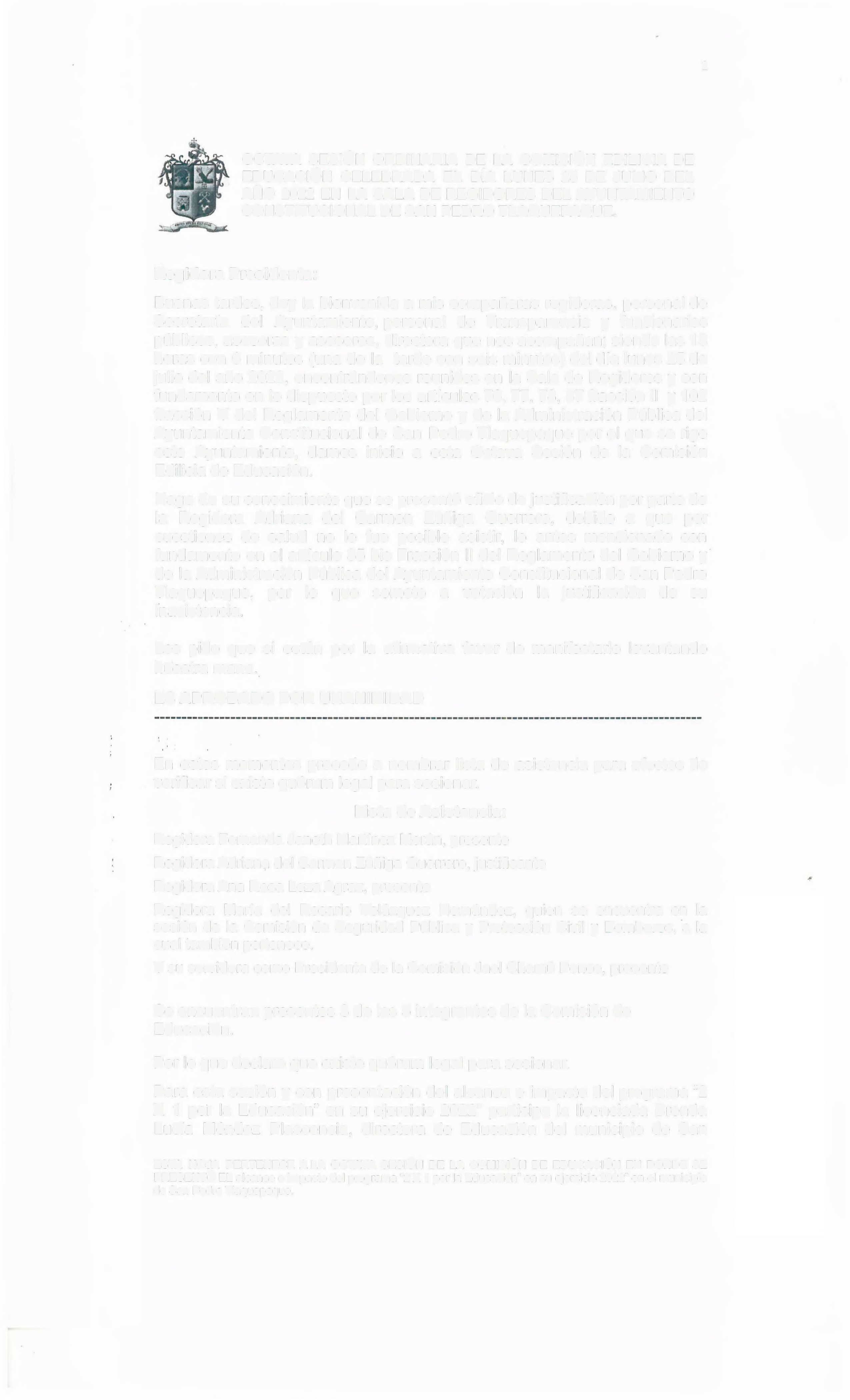 OCTAVA SESIÓN  ORDINARIA  DE  LA COMISIÓN  EDILICIA  DE, 	EDUCACIÓN  CELEBRADA   EL  DÍA  LUNES  25  DE JULIO  DEL AÑO  2022  EN LA SALA DE REGIDORES  DEL AYUNTAMIENTO CONSTITUCIONAL  DE SAN PEDRO TLAQUEPAQUE.Regidora Presidenta:Buenas tardes, doy la bienvenida  a mis compañeras  regidoras, personal de Secretaría   del   Ayuntamiento, personal  de  Transparencia  y  funcionarios públicos, asesoras y asesores, directora  que nos acompañan; siendo las 13 horas con 6 minutos (una de la   tarde con seis minutos) del día lunes 25 de julio del año 2022, encontrándonos  reunidos en la Sala de Regidores y con fundamento  en lo dispuesto  por los artículos 76, 77, 78, 87 fracción  11       y 102 fracción  V del  Reglamento  del Gobierno  y de la Administración  Pública del Ayuntamiento  Constitucional  de San  Pedro Tlaquepaque  por el  que se rige este  Ayuntamiento,  damos  inicio  a  esta  Octava  Sesión  de  la  Comisión Edilicia de Educación.Hago de su conocimiento  que se presentó oficio de justificación  por parte de la   Regidora   Adriana  del   Carmen   Zúñiga   Guerrero,   debido   a  que   por cuestiones de salud no le fue posible asistir, lo antes mencionado con fundamento  en el  artículo 35 bis Fracción  11    del  Reglamento  del  Gobierno y de la Administración  Pública del Ayuntamiento  Constitucional de San Pedro Tlaquepaque,   por   lo   que   someto   a   votación   la   justificación   de   su inasistencia.Les  pido  que  si  están  por  la  afirmativa  favor  de  manifestarlo  levantando nuestra mano.ES APROBADO  POR UNANIMIDADEn estos  momentos  procedo  a nombrar  lista de asistencia  para efectos de verificar si existe quórum legal  para sesionar.Lista de Asistencia:Regidora Fernanda Janeth Martínez Morán,  presente Regidora Adriana del Carmen Zúñiga Guerrero, justificante Regidora Ana Rosa Loza Agraz,  presenteRegidora  María del  Rosario  Velázquez Hernández,  quien se encuentra en la sesión  de la  Comisión  de Seguridad  Pública y Protección  Civil  y Bomberos,  a  la cual también pertenece.Y su servidora como Presidenta de la Comisión Jael  Chamú Ponce,  presenteSe encuentran  presentes 3 de las  5 integrantes de la  Comisión deEducación.Por lo que declaro que existe quórum legal  para sesionar.Para esta sesión y con presentación  del  alcance e impacto  del  programa "2X  1     por  la  Educación"  en su ejercicio  2022" participa  la  licenciada  BrendaLucía  Méndez  Plascencia,   directora  de  Educación  del  municipio  de  SanESTA HOJA  PERTENECE  A LA OCTAVA SESIÓN  DE LA COMISIÓN  DE EDUCACIÓN  EN DONDE SE PRESENTÓ EL alcance e impacto del  programa "2 X 1   por la Educación" en su ejercicio 2022" en el  municipio de San Pedro Tlaquepaque.2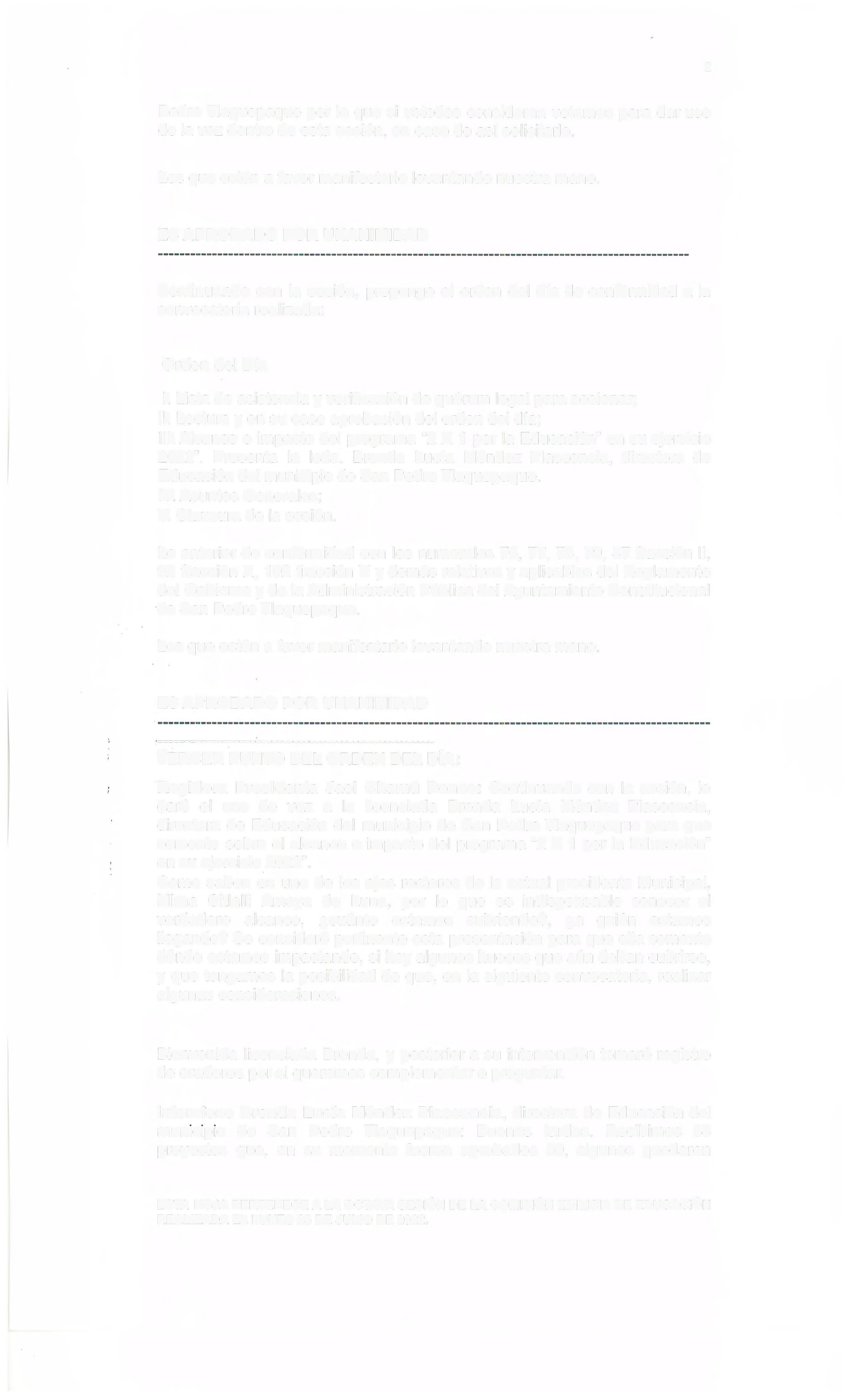 Pedro Tlaquepaque  por lo  que si  ustedes consideran votamos  para dar uso de la voz dentro de esta sesión,  en caso de así solicitarlo.Los que estén a favor manifestarlo levantando  nuestra mano.ES APROBADO  POR UNANIMIDADContinuando  con la sesión,  propongo  el orden del día de conformidad  a la convocatoria  realizada:Orden del  Díal.  Lista de asistencia y verificación  de quórum legal  para sesionar;11.  Lectura y en su caso aprobación del  orden del día;111. Alcance e impacto  del  programa "2 X 1    por la  Educación" en su ejercicio2022".   Presenta  la   leda.   Brenda  Lucía  Méndez  Plascencia,  directora  deEducación del  municipio de San Pedro Tlaquepaque. IV. Asuntos Generales;V.  Clausura de la  sesión.Lo anterior de conformidad  con los  numerales 76,  77,  78,  79,  87 fracción 11,92 fracción  X,  102  fracción V y demás relativos y aplicables del  Reglamento del  Gobierno y de la Administración  Pública del Ayuntamiento  Constitucional de San Pedro Tlaquepaque.Los que estén a favor manifestarlo  levantando nuestra mano.ES APROBADO  POR UNANIMIDAD,---------------------------------------------------TERCER  PUNTO DEL ORDEN DEL DÍA:Regidora  Presidenta  Jael  Chamú  Ponce:  Continuando  con la sesión,  le daré  el  uso  de  voz  a  la  licenciada   Brenda  Lucía  Méndez  Plascencia, directora  de Educación  del  municipio  de San Pedro Tlaquepaque  para que comente  sobre el  alcance e impacto  del  programa "2 X 1    por la  Educación" en su ejercicio 2022".Como saben es uno de los  ejes rectores  de la  actual  presidenta  Municipal, Mima   Citlalli  Amaya  de  Luna,   por  lo  que  es  indispensable  conocer  el verdadero    alcance,   ¿cuánto   estamos   cubriendo?,   ¿a   quién   estamos llegando? Se consideró  pertinente esta presentación  para que ella comente dónde estamos  impactando,  si  hay algunos huecos que aún deban cubrirse, y que tengamos  la posibilidad  de que, en la siguiente  convocatoria, realizar algunas consideraciones.Bienvenida  licenciada  Brenda,  y posterior a su intervención  tomaré registro de oradores por si queremos complementar  o preguntar.Interviene Brenda  Lucía Méndez  Plascencia, directora  de  Educación del mumctpro   de   San   Pedro   Tlaquepaque:   Buenas   tardes.   Recibimos   38 proyectos  que,   en  su  momento  fueron  aprobados  30,   algunos  quedaronESTA HOJA PERTENECE A LA OCTAVA SESIÓN DE LA COMISIÓN EDILICIA DE EDUCACIÓN REALIZADA EL LUNES 25 DE JULIO DE 2022.3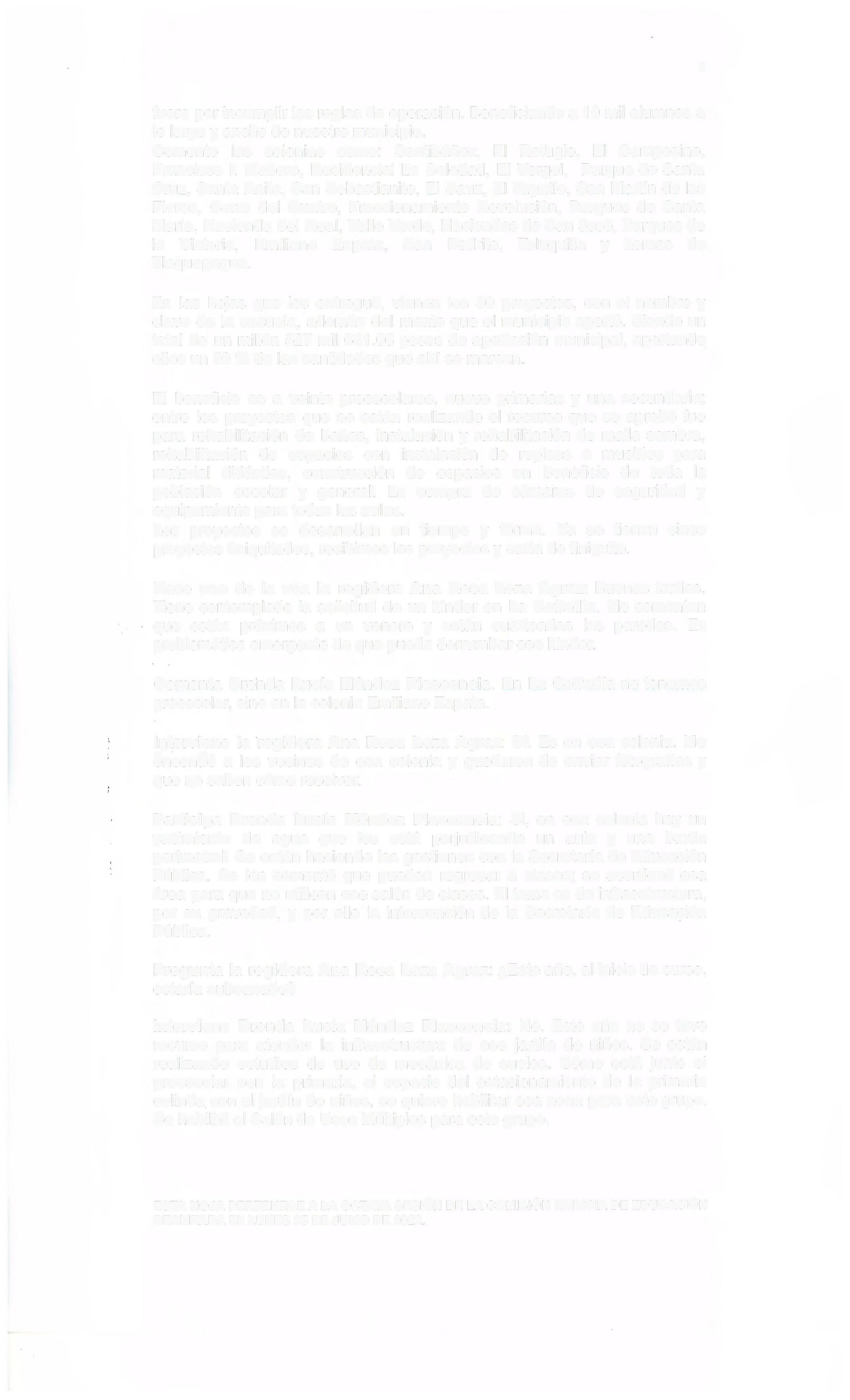 fuera por incumplir las  reglas de operación.  Beneficiando a 1 O   mil  alumnos a lo  largo y ancho de nuestro municipio.Comento   las   colonias   como:   Santibáñez,   El   Refugio,   El   Campesino, Francisco  l.  Madero,  Residencial  La Soledad,  El Vergel,   Parque de Santa Cruz, Santa Anita, San Sebastianito, El Sauz, El Tapatío, San Martín de las Flores,  Cerro  del  Cuatro,  Fraccionamiento  Revolución,  Parques  de  Santa María,  Hacienda del  Real,  Valle Verde,  Haciendas de San José,  Parques de la   Victoria,    Emiliano    Zapata,    San   Pedrito,   Toluquilla   y   Lomas   de Tlaquepaque.En las  hojas que  les  entregué,  vienen  los  30  proyectos,  con el nombre y clave de la  escuela,  además  del  monto que el  municipio aportó.  Siendo un total  de un millón 527 mil  641.06 pesos de aportación  municipal,  aportando ellos un 50 % de las cantidades que ahí  se marcan.El  beneficio  es  a veinte  preescolares,  nueve  primarias  y  una secundaria; entre  los  proyectos  que  se están  realizando  el  recurso que se aprobó fue para  rehabilitación  de  baños,  instalación y rehabilitación  de malla sombra, rehabilitación   de  espacios   con  instalación   de   repisas  o  muebles  para material   didáctico,   construcción   de   espacios   en   beneficio   de  toda   la población escolar y general. La compra de cámaras de seguridad y equipamiento para todas las aulas.Los  proyectos   se  desarrollan   en  tiempo   y  forma.   Ya  se  tienen  cinco proyectos finiquitados,  recibimos los proyectos y carta de finiquito.Hace uso de  la voz  la  regidora  Ana  Rosa Loza Agraz:  Buenas tardes. Tiene  contemplado  la  solicitud  de un kínder en La Cofradía.  Me comentan que están próximos a un venero y están cuarteadas las paredes. Es problemática emergente de que pueda derrumbar ese kínder.Comenta Brenda  Lucía Méndez  Plascencia.  En La Cofradía no tenemos preescolar,  sino en la colonia Emiliano Zapata.Interviene  la regidora Ana  Rosa Loza Agraz:  Sí. Es en esa colonia.  Me encontré  a los  vecinos  de  esa  colonia  y quedaron  de enviar fotografías  y que 110  saben cómo resolver.Participa Brenda Lucía Méndez Plascencia: Si, en esa colonia hay un yacimiento   de  agua  que   les  está   perjudicando   un  aula  y  una  barda perimetral.  Se están haciendo las gestiones  con la Secretaría de Educación Pública.  Se les  comentó  que  pueden  regresar a clases;  se acordonó  esa área para que no utilicen ese salón de clases.  El tema es de infraestructura, por su gravedad,  y por ello  la  intervención de la Secretaría  de Educación Pública.Pregunta la regidora Ana Rosa Loza Agraz: ¿Este año, al inicio de curso, estaría subsanado?Interviene  Brenda  Lucía  Méndez  Plascencia:  No.  Este año  no se tuvo recurso  para  atender  la  infraestructura  de  ese  jardín  de  niños.  Se están realizando estudios de uso de mecánica de suelos. Cómo está junto el preescolar  con  la  primaria,  el  espacio  del  estacionamiento  de  la  primaria colinda con el jardín de niños,  se quiere habilitar esa zona para este grupo. Se habilitó el  Salón de Usos Múltiples para este grupo.ESTA HOJA PERTENECE A LA OCTAVA SESIÓN DE LA COMISIÓN  EDILICIA DE EDUCACIÓN REALIZADA EL LUNES 25 DE JULIO DE 2022.4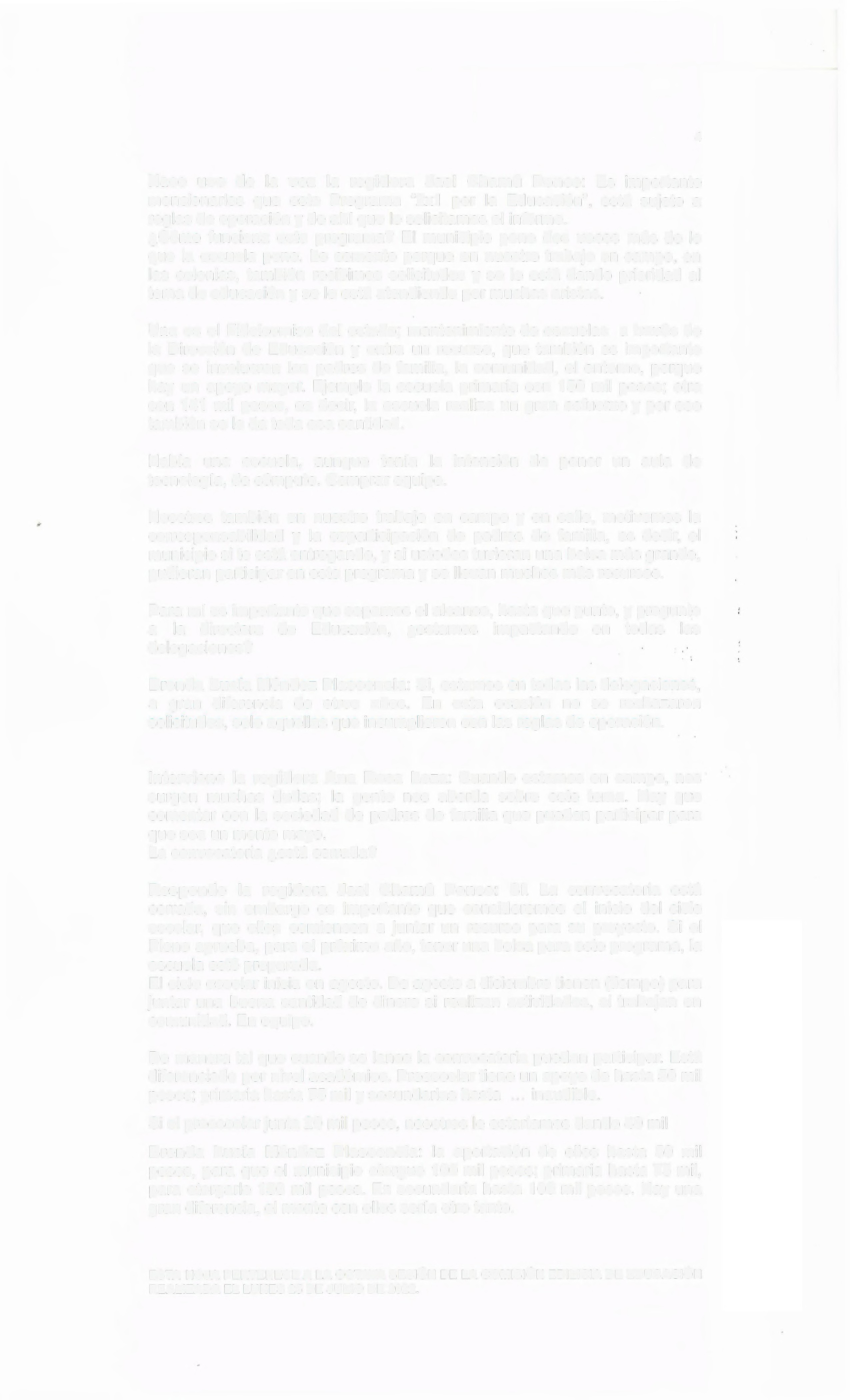 Hace uso de la voz la regidora Jael Chamú Ponce: Es importante mencionarles  que  este  Programa  "2x1   por  la  Educación",  está  sujeto  a reglas de operación y de ahí que le solicitamos el  informe.¿Cómo funciona  este  programa?  El  municipio  pone  dos veces  más de lo que la  escuela  pone.  Lo comento  porque en nuestro trabajo en campo,  en las  colonias,  también  recibimos  solicitudes  y se le está dando  prioridad  al tema de educación y se le está atendiendo  por muchas aristas.Una es el  Fideicomiso  del  estado;  mantenimiento  de escuelas   a través de la  Dirección  de  Educación  y entra  un recurso,  que también  es importante que  se involucren  los  padres de familia,  la comunidad,  el entorno,  porque hay un apoyo mayor.  Ejemplo  la  escuela  primaria  con  150  mil  pesos;  otra con  141  mil pesos, es decir,  la escuela  realiza  un gran esfuerzo y por eso también se le da toda esa cantidad.Había   una  escuela,   aunque   tenía   la   intención   de   poner   un  aula  de tecnología,  de cómputo.  Comprar equipo.Nosotros  también  en  nuestro  trabajo  en  campo  y en  calle,  motivemos  la corresponsabilidad   y  la  coparticipación   de  padres  de  familia,  es decir,  el municipio si te está entregando, y si ustedes tuvieran una bolsa más grande, pudieran participar en este programa y se llevan  muchos más recursos.Para mí es importante que sepamos el  alcance,  hasta que punto,  y pregunto a la directora  de Educación,  ¿estamos  impactando en todas  las delegaciones?Brenda Lucía Méndez Plascencia:  Si,  estamos en todas las delegaciones, a   gran  diferencia   de  otros   años.   En  esta   ocasión   no  se  rechazaron solicitudes,  solo aquellas que incumplieron  con las  reglas de operación.Interviene  la  regidora  Ana  Rosa  Loza:  Cuando  estamos  en campo,  nos· surgen  muchas  dudas;   la   gente  nos  aborda  sobre  este  tema.   Hay  que comentar  con la  sociedad  de padres de familia que pueden participar para que sea un monto mayo.La convocatoria ¿está cerrada?Responde   la   regidora  Jael  Chamú   Ponce:  Sí.  La  convocatoria   está cerrada,  sin  embargo  es  importante  que  consideremos   el  inicio  del  ciclo escolar,  que  ellos  comiencen  a juntar  un recurso  para  su proyecto.  Si  el Pleno aprueba, para el próximo año, tener una bolsa para este programa, la escuela esté preparada.El  ciclo escolar inicia  en agosto.  De agosto a diciembre tienen  (tiempo)  parajuntar  una buena cantidad  de dinero  si  realizan  actividades,  si  trabajan  en comunidad.  En equipo.De manera tal que cuando se lance la convocatoria  puedan participar.  Está diferenciado  por nivel académico. Preescolar tiene un apoyo de hasta 50 mil pesos;  primaria hasta 75 mil y secundarias  hasta  ...  inaudible.Si el  preescolar junta 20 mil  pesos,  nosotros le estaríamos dando 40 milBrenda  Lucía  Méndez  Plascencia:  la  aportación  de  ellos  hasta  50  mil pesos,  para que el  municipio  otorgue  100  mil  pesos;  primaria  hasta 75 mil, para otorgarle  150  mil  pesos.  En secundaria  hasta 100  mil  pesos.  Hay una gran diferencia,  el monto con ellos sería otro tanto.ESTA HOJA PERTENECE A LA OCTAVA SESIÓN DE LA COMISIÓN EDILICIA DE EDUCACIÓN REALIZADA EL LUNES 25 DE JULIO DE 2022.5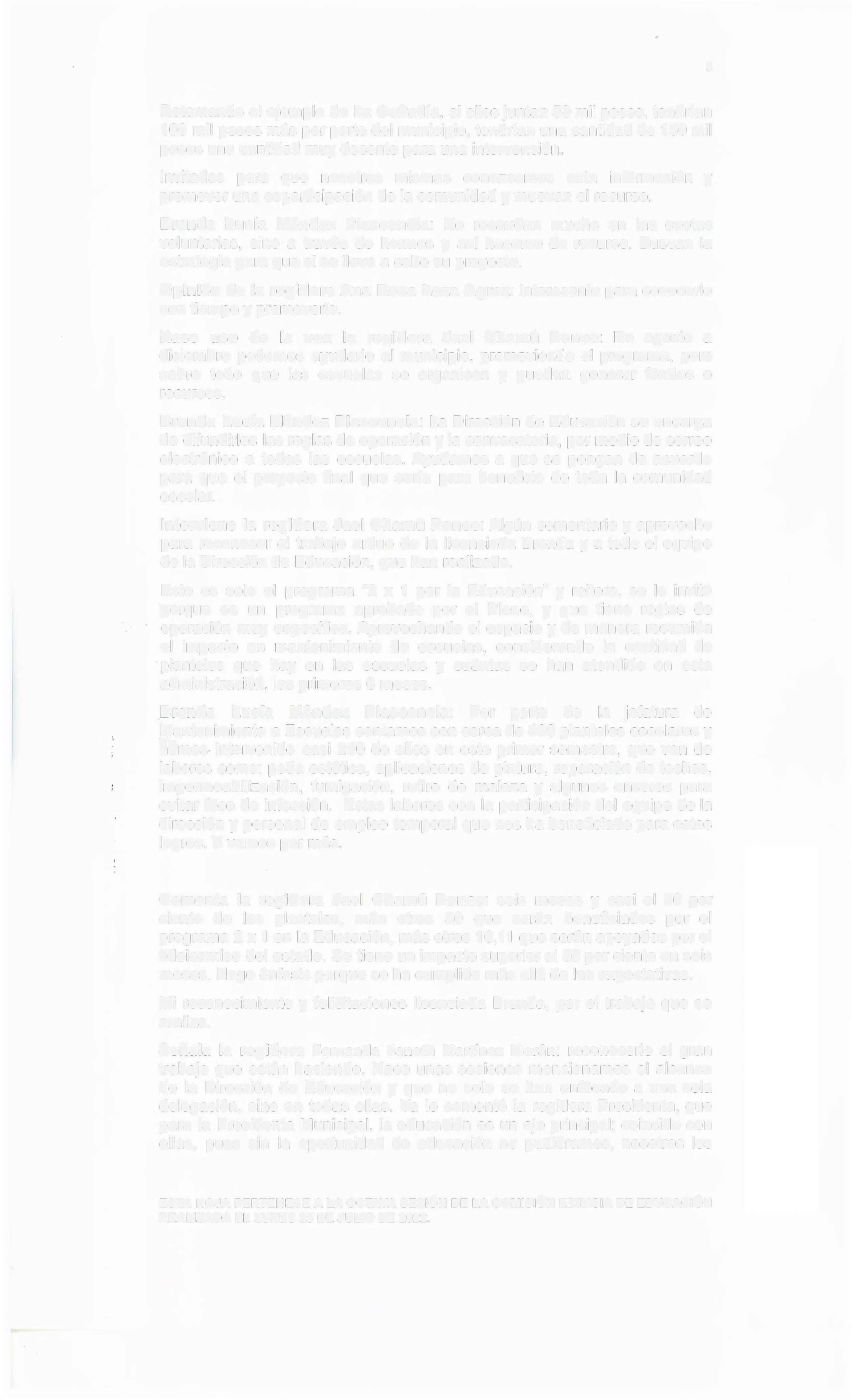 Retomando el  ejemplo de La Cofradía,  si ellos juntan 50 mil  pesos,  tendrían100 mil pesos más por parte del municipio, tendrían una cantidad de 150 mil pesos una cantidad muy decente para una intervención.Invitadas   para   que   nosotras   mismas   conozcamos   esta   información  y promover una coparticipación  de la comunidad y muevan el  recurso.Brenda Lucía Méndez Plascencia: No recaudan mucho en las cuotas voluntarias,  sino  a través  de  kermes  y así hacerse  de recurso.  Buscan  la estrategia para que si se lleve a cabo su proyecto.Opinión de la  regidora Ana Rosa Loza Agraz:  Interesante para conocerlo con tiempo y promoverlo.Hace   uso  de  la  voz   la   regidora  Jael  Chamú   Ponce:   De  agosto  a diciembre  podemos  ayudarle  al  municipio,  promoviendo  el  programa,  pero sobre  todo  que  las  escuelas  se  organicen  y  puedan  generar  fondos  o recursos.Brenda  Lucía Méndez Plascencia:  La Dirección de Educación se encarga de difundirles las reglas de operación y la convocatoria, por medio de correo electrónico  a todas  las  escuelas. Ayudamos  a que se pongan  de acuerdo para que  el  proyecto  final  que  sería  para  beneficio  de toda  la  comunidad escolar.Interviene la  regidora Jael Chamú  Ponce: Algún comentario y aprovecho para reconocer  el  trabajo  arduo de la  licenciada  Brenda y a todo el  equipo de la  Dirección de Educación,  que han realizado.Esto  es  solo  el  programa  "2  x  1     por  la  Educación"  y  reitero,  se  le  invitó porque   es  un  programa  aprobado  por  el   Pleno,  y  que  tiene  reglas  de operación  muy específico.  Aprovechando  el  espacio y de manera resumida el   impacto  en  mantenimiento   de  escuelas,   considerando   la   cantidad  de·       planteles  que  hay  en  las   escuelas  y  cuántas  se  han  atendido  en  estaadministración,  los  primeros 6 meses.Brenda  Lucía  Méndez  Plascencia:  Por parte  de  la jefatura  de Mantenimiento  a Escuelas contamos con cerca de 400 planteles escolares y hemos  intervenido  casi 200 de ellos en este primer semestre, que van de labores como: poda estética, aplicaciones  de pintura, reparación de techos, impermeabilización,  fumigación,  retiro  de  maleza  y algunos  enseres  para evitar foco de infección.   Estas labores con la participación  del equipo de la dirección y personal de empleo temporal que nos ha beneficiado para estos logros.  Y vamos por más.Comenta  la  regidora  Jael  Chamú  Ponce:  seis  meses  y  casi  el  50  por ciento   de  los   planteles,   más  otros   30  que  serán   beneficiados   por  el programa 2 x 1   en la Educación, más otros 1 O, 11   que serán apoyados por el fideicomiso  del estado. Se tiene un impacto superior al 50 por ciento en seis meses.  Hago énfasis porque se ha cumplido más allá de las expectativas.Mi reconocimiento  y felicitaciones  licenciada  Brenda,  por el trabajo  que se realiza.Señala  la  regidora  Fernanda  Janeth  Martínez  Morán:  reconocerle  el  gran trabajo  que están  haciendo.  Hace unas sesiones  mencionamos  el  alcance de  la  Dirección  de  Educación  y que  no solo  se  han enfocado  a una sola delegación,  sino en todas ellas.  Ya lo  comentó  la  regidora  Presidenta,  que para la  Presidenta  Municipal, la educación  es un eje principal; coincido con ellas,   pues  sin  la  oportunidad  de  educación  no pudiéramos,  nosotros  losESTA HOJA PERTENECE A LA OCTAVA SESIÓN DE LA COMISIÓN EDILICIA DE EDUCACIÓN REALIZADA EL LUNES 25 DE JULIO DE 2022.6jóvenes  y  los  niños,  seguir  creciendo  en nuestros  sueños y oportunidades que el  mismo municipio nos ha brindado.Felicidades a usted y al  equipo que conforman su dirección.CUARTO PUNTO DEL ORDEN DEL DÍA:Regidora  Presidenta  Jael  Chamú  Ponce:  Pasando  al  cuarto  punto  del orden del  día,  Asuntos generales,  les  cedo el  uso de la voz a los  presentes, por si tienen algún asunto general que tratar.QUINTO PUNTO DEL ORDEN DEL DÍA:Una vez agotado el  orden del  día y en cumplimiento  al quinto punto,  siendo las  trece horas con 16  minutos (una de la  tarde con diez y seis minutos) del día  25 de julio  del  año  2022  declaro  clausurada  la  presente  sesión de la Comisión Edilicia de Educación.Gracias por su asistencia y participación.  Buenas tardes,.          r.nmi,:dñr,  Edilicia de EducaciónJael Chary11;I PoncePresidentaFernanda Janeth Martínez NúñezVocalAdriana del Carmen Zúñiga GuerreroVocalAna Rosa Loza AgrazVocal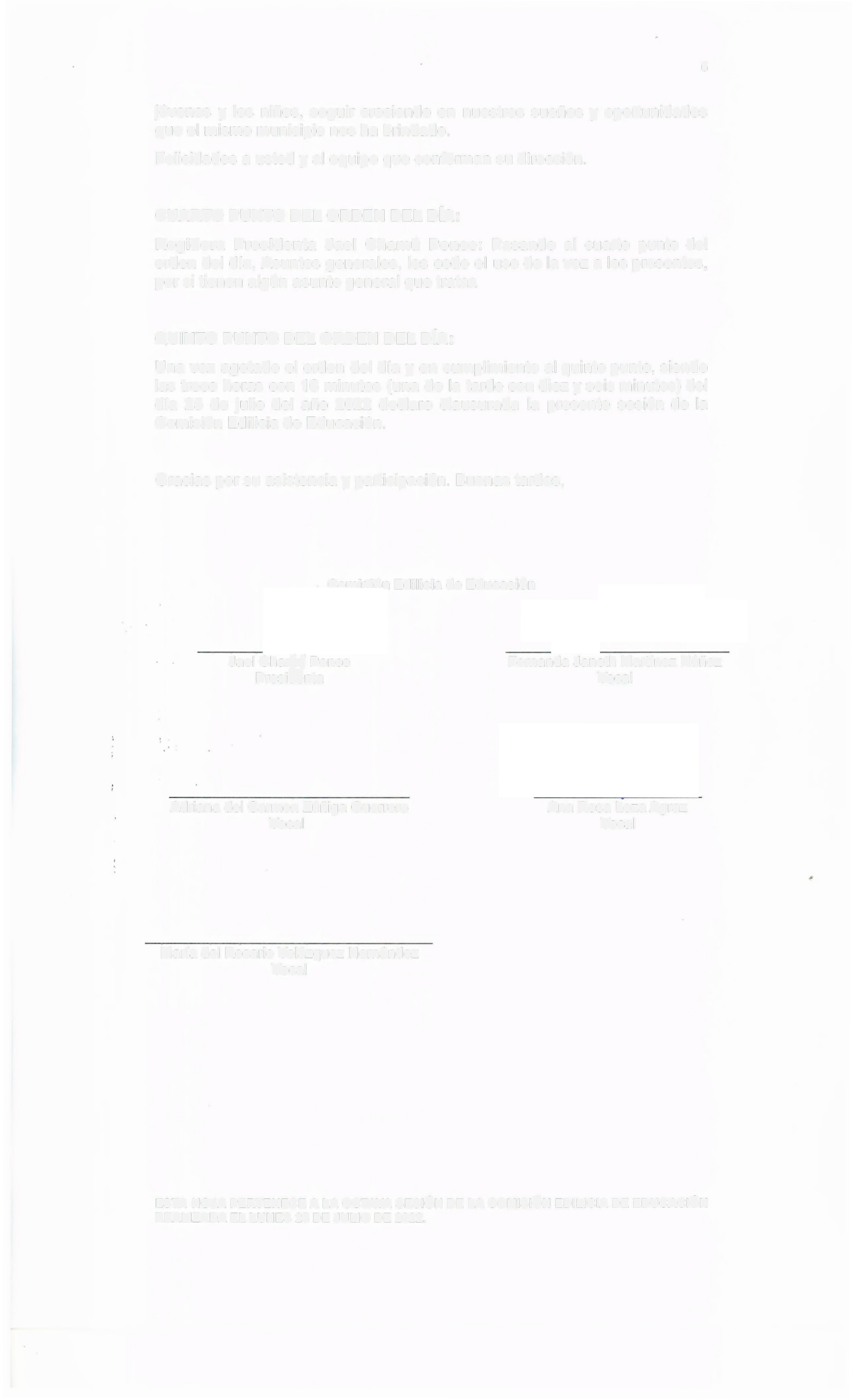 María del  Rosario Velázquez  HernándezVocalESTA HOJA PERTENECE A LA OCTAVA SESIÓN DE LA COMISIÓN EDILICIA DE EDUCACIÓN REALIZADA EL LUNES 25 DE JULIO DE 2022.